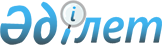 О внесении изменений в приказ исполняющего обязанности Министра по инвестициям и развитию Республики Казахстан от 26 декабря 2014 года № 300 "Об утверждении Правил определения общего уровня опасности опасного производственного объекта"Приказ Министра по чрезвычайным ситуациям Республики Казахстан от 10 августа 2022 года № 20. Зарегистрирован в Министерстве юстиции Республики Казахстан 16 августа 2022 года № 29131
      ПРИКАЗЫВАЮ:
      1. Внести в приказ исполняющего обязанности Министра по инвестициям и развитию Республики Казахстан от 26 декабря 2014 года № 300 "Об утверждении Правил определения общего уровня опасности опасного производственного объекта" (зарегистрирован в Реестре государственной регистрации нормативных правовых актов за № 10242) следующие изменения:
      в заголовок внесено изменение на государственном языке, текст на русском языке не меняется;
      преамбулу приказа изложить в следующей редакции:
      "В соответствии с подпунктом 15) статьи 12-2 Закона Республики Казахстан "О гражданской защите" ПРИКАЗЫВАЮ:";
      в пункт 1 внесено изменение на государственном языке, текст на русском языке не меняется;
      Правила определения общего уровня опасности опасного производственного объекта, утвержденные указанным приказом, изложить в новой редакции согласно приложению к настоящему приказу.
      2. Комитету промышленной безопасности Министерства по чрезвычайным ситуациям Республики Казахстан в установленном законодательством порядке обеспечить:
      1) государственную регистрацию настоящего приказа в Министерстве юстиции Республики Казахстан;
      2) размещение настоящего приказа на интернет-ресурсе Министерства по чрезвычайным ситуациям Республики Казахстан;
      3) в течение десяти рабочих дней после государственной регистрации настоящего приказа в Министерстве юстиции Республики Казахстан представить в Юридический департамент Министерства по чрезвычайным ситуациям Республики Казахстан сведения об исполнении мероприятия, согласно подпунктам 1) и 2) настоящего пункта.
      3. Контроль за исполнением настоящего приказа возложить на курирующего вице-министра по чрезвычайным ситуациям Республики Казахстан.
      4. Настоящий приказ вводится в действие по истечении десяти календарных дней после дня его первого официального опубликования.
      "СОГЛАСОВАН"Министерство здравоохраненияРеспублики Казахстан
      "СОГЛАСОВАН"Министерство национальнойэкономики Республики Казахстан
      "СОГЛАСОВАН"Министерство энергетикиРеспублики Казахстан Правила определения общего уровня опасности опасного производственного объекта Глава 1. Общие положения
      1. Настоящие Правила определения общего уровня опасности опасного производственного объекта (далее – Правила) разработаны в соответствии с подпунктом 15) статьи 12-2 Закона Республики Казахстан "О гражданской защите" и определяют порядок определения общего уровня опасности опасного производственного объекта.
      2. Определение общего уровня опасности опасного производственного объекта проводится с целью оценки состояния защищенности физических и юридических лиц, окружающей среды от вредного воздействия опасных производственных факторов путем мониторинга промышленной безопасности, осуществляемых ответственным лицом опасного производственного объекта и территориальным подразделением уполномоченного органа в области промышленной безопасности.
      3. В настоящих Правилах применяются следующие термины с соответствующими определениями:
      1) общий уровень опасности – комплексный показатель состояния промышленной безопасности на опасном производственном объекте;
      2) неработоспособное (аварийное) состояние – техническое состояние конструкций производственных зданий и технологических сооружений, свидетельствующее о потере несущей способности, а при непринятии мер, ведущих к обрушению;
      3) работоспособное состояние – техническое состояние конструкций производственных зданий и технологических сооружений, при котором оно удовлетворяет требованиям промышленной безопасности;
      4) несчастный случай на производстве – вредное воздействие на работника опасных производственных факторов, возникающих при авариях, инцидентах на опасных производственных объектах при выполнении им трудовых (служебных) обязанностей или заданий работодателя, в результате которого произошли производственная травма, внезапное ухудшение здоровья или отравление работника, приведшие его к временной или стойкой утрате трудоспособности, либо смерти;
      5) производственное здание – строительная система, состоящая из несущих и ограждающих или совмещенных (несущих и ограждающих) конструкций, образующих замкнутый объем, предназначенный для размещения промышленных производств, обеспечения необходимых условий для труда людей и эксплуатации технологического оборудования, опасных технических устройств;
      6) технологическое сооружение – объемная, плоскостная или линейная наземная или подземная строительная система, состоящая из несущих, а в отдельных случаях и ограждающих конструкций и предназначенная для выполнения производственных процессов различного вида, хранения материалов, изделий, оборудования, для временного пребывания людей, перемещения людей и грузов. Глава 2. Порядок определения общего уровня опасности
      4. Общий уровень опасности опасного производственного объекта характеризует состояние защищенности физических и юридических лиц, окружающей среды от вредного воздействия опасных производственных факторов данного опасного производственного объекта.
      5. Общий уровень опасности опасного производственного объекта определяется по следующим показателям:
      1) состояния производственных зданий, технологических сооружений;
      2) состояния технических устройств;
      3) состояния опасных технических устройств;
      4) произошедших аварий;
      5) произошедших инцидентов;
      6) частоты несчастных случаев на производстве;
      7) произошедших несчастных случаев на производстве со смертельным исходом.
      6. Общий уровень опасности опасного производственного объекта определяется организацией, эксплуатирующей опасный производственный объект, один раз в год расчетом общего уровня опасности опасного производственного объекта согласно приложению 1 к настоящим Правилам.
      7. Информация по общему уровню опасности опасного производственного объекта ежегодно представляется организацией, эксплуатирующей опасный производственный объект в территориальное подразделение уполномоченного органа в области промышленной безопасности, не позднее 15 января следующего за отчетным годом, по форме согласно приложению 2 к настоящим Правилам. Расчет общего уровня опасности опасного производственного объекта
      1. Пзс – показатель состояния производственных зданий, технологических сооружений опасных производственных объектов определяется по формуле: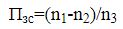 
      где: n1 – количество производственных зданий, технологических сооружений в неработоспособном (аварийном) состоянии или имеющих износ более 50 % на начало отчетного года;
      n2 – количество производственных зданий и технологических сооружений с восстановленной работоспособностью конструкций на конец отчетного года;
      n3 – общее количество производственных зданий, технологических сооружений опасного производственного объекта.
      2. Пту – показатель состояния технических устройств, определяется по формуле: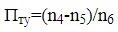 
      где: n4 – количество технических устройств, отработавших установленный заводом-изготовителем нормативный срок службы (эксплуатации) на начало отчетного года;
      n5 – количество замененных технических устройств из отработавших свой нормативный срок службы на конец отчетного года;
      n6 – общее количество технических устройств, состоящих на учете в организации.
      3. Поту – показатель состояния опасных технических устройств определяется по формуле: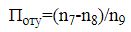 
      где: n7 – количество опасных технических устройств, отработавших нормативный срок службы на начало отчетного года;
      n8 – количество опасных технических устройств, прошедших специальное обследование на предмет продления срока службы, имеющих положительные результаты технических освидетельствований (гидравлическое испытание, полное техническое освидетельствование) и заключение экспертной организации о возможности дальнейшей безопасной эксплуатации на конец отчетного года;
      n9 – общее количество опасных технических устройств, состоящих на учете в организации.
      4. Па – показатель произошедших аварий определяется по формуле: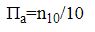 
      где: n10 – количество аварий, произошедших на опасном производственном объекте за текущий год.
      5. Пи – показатель произошедших инцидентов определяется по формуле: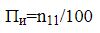 
      где: n11 – количество инцидентов, произошедших на опасном производственном объекте за отчетный год, приведших к простою отдельных технологических линий или технологий на срок более 6 часов.
      6. Пнс – показатель частоты несчастных случаев на производстве определяется по формуле: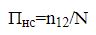 
      где: n12 – количество несчастных случаев на производстве, произошедших на опасном производственном объекте за текущий год в результате аварии (инцидента);
      N – среднесписочная численность технологического персонала опасного производственного объекта за год.
      7. Пст – показатель произошедших несчастных случаев на производстве со смертельным исходом определяется по формуле: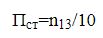 
      где: n13 – количество несчастных случаев на производстве со смертельным исходом в течение года, произошедших в результате аварии (инцидента) на опасном производственном объекте.
      8. Уоп – общий уровень опасности объекта определяется по формуле: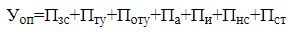  Информация по общему уровню опасности опасного производственного объекта за 20 ____ год
      Организация ___________________________________________________       Наименование объекта __________________________________________       Адрес ________________________________________________________       Фамилия, имя, отчество (при наличии) ответственного исполнителя       (телефон, факс, e-mail)       ______________________________________________
					© 2012. РГП на ПХВ «Институт законодательства и правовой информации Республики Казахстан» Министерства юстиции Республики Казахстан
				
      Министрпо чрезвычайным ситуациямРеспублики Казахстан 

Ю. Ильин
Приложение
к приказу Министра
по чрезвычайным ситуациям
Республики Казахстан
от 10 августа 2022 года № 20Утверждены
приказом исполняющего 
обязанности
Министра по инвестициями 
развитию
Республики Казахстан
от 26 декабря 2014 года № 300Приложение 1
к Правилам определения общего
уровня опасности опасного
производственного объектаПриложение 2
к Правилам определения общего
уровня опасности опасного
производственного объектаформа
№п/п
Показатель
За отчетный период
1.
Пзс – состояния производственных зданий, технологических сооружений, в том числе:
1.
n1 – количество производственных зданий, технологических сооружений в неработоспособном (аварийном) состоянии или имеющих износ более 50% на начало отчетного года
1.
n2 – количество производственных зданий и технологических сооружений с восстановленной работоспособностью конструкций на конец отчетного года
1.
n3 – общее количество производственных зданий, технологических сооружений опасного производственного объекта
2.
Пту – состояния технических устройств, в том числе:
2.
n4 – количество технических устройств, отработавших установленный заводом-изготовителем нормативный срок службы (эксплуатации) на начало отчетного года
2.
n5 – количество замененных технических устройств из отработавших свой нормативный срок службы на конец отчетного года
2.
n6 – общее количество технических устройств, состоящих на учете в организации
3.
Поту – состояния опасных технических устройств, в том числе:
3.
n7 – количество опасных технических устройств, отработавших нормативный срок службы на начало отчетного года
3.
n8 – количество опасных технических устройств, прошедших специальное обследование на предмет продления срока службы, имеющих положительные результаты технических освидетельствований (гидравлическое испытание, полное техническое освидетельствование) и заключение экспертной организации о возможности дальнейшей безопасной эксплуатации на конец отчетного года
3.
n9 – общее количество опасных технических устройств, состоящих на учете в организации
4.
Па – произошедших аварий, в том числе:
4.
n10 - количество аварий, произошедших на опасном производственном объекте за текущий год
5.
Пи – произошедших инцидентов, в том числе:
5.
n11 – количество инцидентов, произошедших на опасном производственном объекте за отчетный год, приведших к простою отдельных технологических линий или технологий на срок более 6 часов
6.
Пнс – частоты несчастных случаев на производстве, в том числе:
6.
n12 – число несчастных случаев на производстве, произошедших на опасном производственном объекте за текущий год в результате аварии (инцидента)
7.
Пст – произошедших несчастных случаев на производстве со смертельным исходом, в том числе:
7.
n13 – количество несчастных случаев на производстве со смертельным исходом в течение года, произошедших в результате аварии (инцидента) на опасном производственном объекте
8.
Уоп – общий уровень опасности объекта
_______________________________(подпись)
_______________________________(фамилия, имя, отчество (при наличии)руководителя)